我的教育專欄(268)半導體製造和博幼基金會的教育方法李家同半導體的製造過程是相當複雜的，有幾百道程序，每一道都不能錯。一旦前面的製造過程出了差錯，後面就全部錯掉了，所以半導體製造工廠會有層層把關的機制。除了製造以外，還有自動檢驗。如果一家半導體製造工廠在最後才做檢驗，這家工廠絕對不可能存活，他們產品的良率一定非常之糟。博幼基金會受了半導體製造方法的影響，也將課程分成很多道，每一道都有檢驗。以英文為例，我們的教學步驟如下:(1)先要保證學生搞清楚英文的你、我、他等等是I, we, you, he, she, it, they。(2)要學生學會英文的我是、你是、他是等等是I am, we are, you are, he is, she is , it is, they are。(3)要學生學會have和has的不同。(4)要學生學會所有格是my, our, your, his, her, its, their。(5)要學生學會受格是me, us, you, him, her, it, them。(6)要學生知道什麽時候動詞要加s。(7)要學生知道可以說I am not a teacher，但不可說I am not like music，必須說I do not like music。
	(8)要學生知道可以說Are you a teacher?但不能說Are you like music?必須說Do you like music?...根據我們的經驗，對於一般的孩子，尤其是偏鄉孩子，這些英文的規矩是不容易記得的。第(7)和第(8)都是要教很久，學生才不會犯錯的。如果我們沒有將課程細分成單元，就直接教英文文章，學生是不太可能學得非常好的。我們當然也還是會教英文的課文，但是課文中就包含了細分文法的觀念。我國很多學生寫英文句子時錯誤百出，考其原因，乃是因為最基本的文法沒有學好。基本文法沒有學好的原因乃是因為沒有將文法細分，而且沒有認清這些文法觀念是有先後程序關係的。再看數學，我們的孩子必須先完全學會分數以及正負數的運算，如果孩子沒有學好這兩個單元，我們不會叫他學一元一次方程式。以分數運算來說，我們將此單元分成24級，以正負數運算來說，我們又分16級，而一元一次方程式分成18級，例題又分成10級，如下圖所示。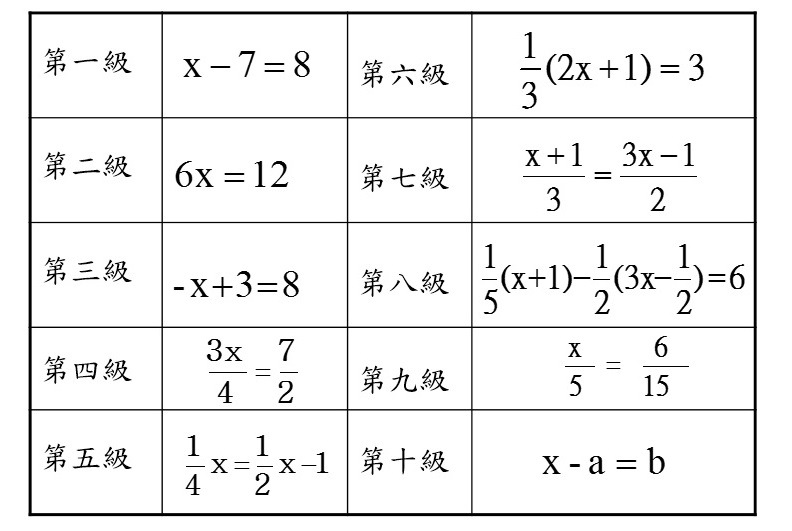 博幼基金會的數學教法有兩個特色:(1)循序漸進，很多孩子在學一元一次方程式時，根本沒有搞清楚分數和正負數運算，這使得他們在解一元一次方程式時錯誤百出。(2)由易入難，以一元一次方程式為例，幾乎所有的孩子都很快學會第一級和第二級的，這使得孩子們對數學不會太害怕。博幼基金會對於任何課程的教法，都是不斷在做研究的，可是一個基本原則就是細分課程的單元，而且由易入難。最重要的是，我們有層層把關的觀念，也就是說，我們有細分的單元檢定，也有大單元的檢定。因為孩子是很健忘的，常常把上個月學的東西忘得一乾二淨，所以我們還是要有綜合性的檢定。我國的小學和國中教育都沒有留級制度，有些孩子的英文幾乎完全一竅不通，也能升級，在成績單上的英文都是及格的。如果想繼續升學，才有一次考試，這種做法絕對不是半導體製造工廠的做法。我很誠懇地希望教育部、教育局處和國中小的老師們參考博幼基金會的做法，以避免學生連”你有一隻狗”寫成”You is dog.”疫情仍未過去，博幼完全依靠善心人士的支持，希望各位捐款支持博幼基金會劃撥帳號:22482053戶名:博幼基金會